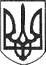 РЕШЕТИЛІВСЬКА МІСЬКА РАДАПОЛТАВСЬКОЇ ОБЛАСТІВИКОНАВЧИЙ КОМІТЕТ РІШЕННЯ26 лютого 2021 року                                                                                          № 47Про  прийняття майна від комунальної установи ,,Центр надання соціальних послуг Решетилівської міської ради” Відповідно до Закону України „Про місцеве самоврядування в Україні”, розглянувши подання керуючого справами виконавчого комітету Решетилівської міської ради Лисенка М.В. щодо  організації розміщення структур соціального захисту виконавчого комітету, з метою  забезпечення надання якісної та доступної соціальної підтримки населенню територіальної громади, виконавчий комітет Решетилівської  міської радиВИРІШИВ:1. Прийняти з 01 березня 2021 року частину будівлі та  індивідуально визначене майно (перелік додається) з балансу комунальної установи ,,Центр  надання  соціальних  послуг Решетилівської  міської  ради” на баланс виконавчого комітету Решетилівської міської ради.2. Створити комісію з приймання – передачі в складі:- Сивинська Інна Василівна – перший заступник Решетилівського міського голови;- Момот Світлана Григорівна – начальник відділу бухгалтерського обліку, звітності та адміністративно-господарського забезпечення виконавчого комітету — головний бухгалтер;- Колотій Наталія Юріївна – начальник відділу з юридичних питань та управління комунальним майном виконавчого комітету;- Хиль Оксана Вікторівна – директор комунальної установи ,,Центр  надання  соціальних  послуг Решетилівської  міської  ради”;- Хлистун Юлія Вікторівна – головний бухгалтер комунальної установи ,,Центр  надання  соціальних  послуг Решетилівської  міської  ради”.3. Контроль за виконанням рішення покласти на першого заступника міського голови  Сивинську І.В.Секретар Решетилівської міської ради                                             Т.А.Малиш                                                                            Додаток                                                                            до рішення виконавчого комітету							      26.02.2021 № 47П Е Р Е Л І Кмайна, яке передається з балансу комунальної установи ,,Центр  надання  соціальних  послуг Решетилівської  міської  ради” на баланс виконавчого комітету Решетилівської міської радиНачальник відділу бухгалтерського обліку, звітності та адміністративно-господарського забезпечення - головний бухгалтер							         С.Г. Момот№ п/п             Назва              Кількість, (шт.)1.Приміщення, вул.Шевченка,23 (частина приміщення)         177,11 кв.м.2.Стільці53.Тумбочки24.Карнизи25.Штори26.Дзеркала2